	Повторяем:Решить следующие задания:Апофема правильной треугольной пирамиды относится к ее высоте, как 5:4. Найти объем пирамиды, если сторона основания равна 6.Найти сумму корней уравнения Катер прошел 24 км по течению реки и 54 км против течения реки, затратив на путь по течению реки на 2 часа меньше, чем против течения реки. Найдите собственную скорость катера, если скорость течения реки .Найдите корни  уравнения , принадлежащие промежутку 	Для решения заданий с параметром необходимо вспомнить, что говорилось на занятиях по этой теме, и посмотреть следующую литературу:9-11-2011Высоцкий В. С. Задачи с параметрами при подготовке к ЕГЭ.М.: Научный мир, 2011. - 316 с
29-09-2011Натяганов В.Л., Лужина Л.М. Методы решения задач с параметрами - М.: Изд-во МГУ, 2003. - 368 с.
28-09-2011Горнштейн П.И., Полонский В. В., Якир М. С. Задачи с параметрами Изд. 3-е, перераб., доп. 2005, 328 стр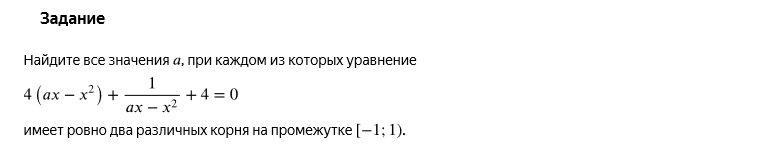 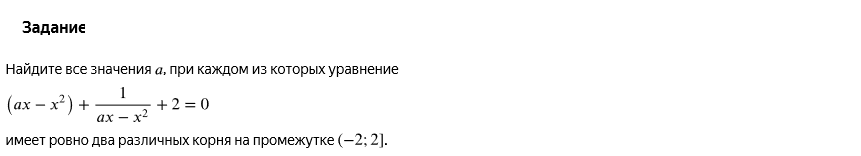 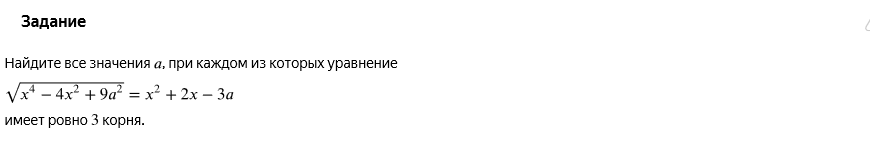 